1 младшая группа Чем можно заниматься сегодня02. 11.2021  Тема недели: Мир вокруг нас  «Мы едем, едем, едем…»1.Развитие речи.  Тема: «Мчится поезд»                                                                                Рекомендации для родителей:                                                                                  Рассмотрите вместе с ребенком картину «Мчится поезд»                                                - Что нарисовано в картинке?                                                                                           - Родители рассматриваете его вместе с детьми.                                                                  - Что есть у поезда? У него есть вагоны, колеса, кабина.                                                                   - А какого цвета вагоны?                                                                                                       - Скажи, а как поезд разговаривает?                                                                                                                                                                  Прочитайте стишок:Загудел паровозИ вагончики повёзТу-ту, ту-туЯ ребяток прокачу.   - А кто водит поезд? Верно. Он сидит в кабине. А пассажиры едут в вагонах.- Скажи, а как стучат колёса у поезда? Тук-тук.    Физкульминутка: Игра в поезд. Я – паровоз, а ты вагоны. Поезд подает сигнал туу-туу! Колеса: тук-тук-тук!Набираем скорость: Чух-чух-чух. Приехали домой.Наши игрушки тоже хотят покататься на поезде. Вот они сидят и ждут. Кто же это? (зайчик). Какие ушки у него? (длинные). А хвостик какой? (маленький). Шубка каким цветом? (беленькая). А это кто? (медведь) Как можно его еще назвать? (мишка, мишутка, Миша). А как медведь рычит? (р-р-р)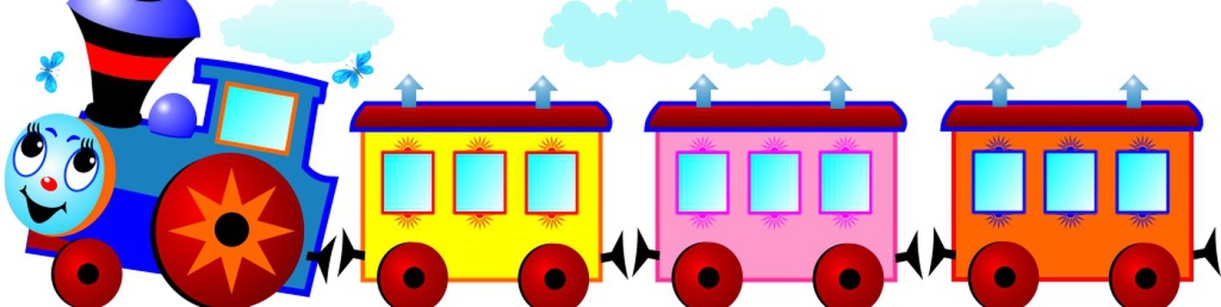 2.Двигательная деятельностьПродолжайте с ребенком выполнять утреннюю гимнастику.Игровое упражнение «Попади в корзину» Упражнения в ходьбе: с высоким подниманием коленПрыжки с продвижением вперед.